 Friday October 30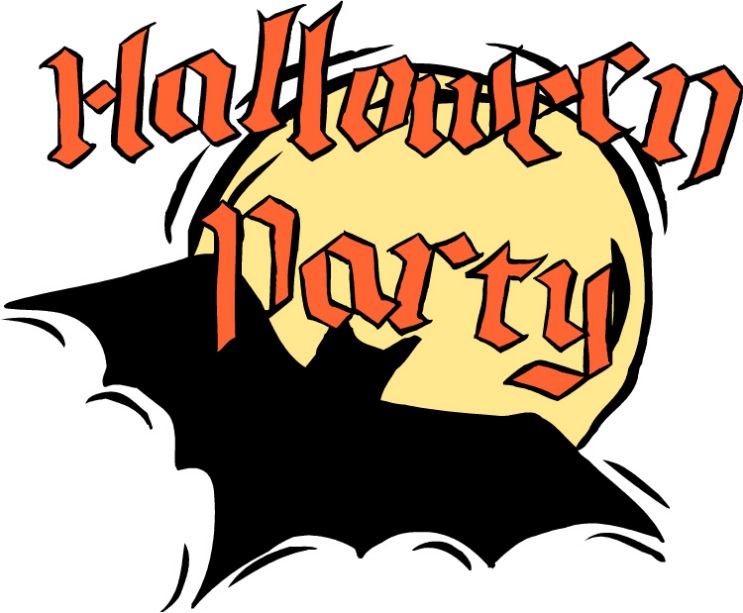 Healthy Halloween at your SchoolYour Choice:Sloppy Joe or Pulled Pork on a Fresh Baked KaiserCaesar SaladFresh Fruit Halloween Dessert SurpriseWhite Milk$5.75It will be a Freaky Friday with this spooky event.  Please circle your child’s choice of Sloppy Joe or Puled Pork Sandwich and send the money with your child to school!
